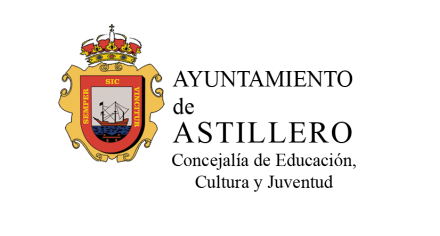 BASES FESTIVAL DE CANCIÓN INFANTIL 2018Participantes: Todos los niños de Educación Infantil, Primaria y ESO del municipio.Categorías: Solistas y grupos (máximo de 5 componentes)PRIMERA	 EDUCACIÓN INFANTILSEGUNDA	 1º ciclo de PRIMARIA (1ª y 2º)TERCERA	 2ª ciclo de PRIMARIA (3º y 4º)CUARTA	 3º ciclo de PRIMARIA (5º y 6º)QUINTA	 ESODeberá existir, al menos, un mínimo de tres participantes en cada categoría. En caso contrario los inscritos  participaran en la categoría anterior o posteriorLa duración de las canciones no excederá de cuatro minutos y la letra y música serán totalmente libres. Ningún participante podrá cantar dirigido por colaborador o director. Podrán acompañarse de instrumentos musicales que deseen, siendo los propios componentes quienes toquen los mismos.JURADO: Formado por un representante de la Charanga el Cancaneao, de Coro Voz del pueblo, Escolania Municipal, Escuela de folklore la Barquía y la Concejala de Cultura del Ayuntamiento de Astillero. Se tendrá en cuenta para el fallo criterios como afinación, vocalización, desenvolvimiento escénico, ritmo y medida. INSCRIPCIÓN: En los Colegios del municipio y oficinas municipales existen unas fichas que podrán cumplimentar quienes quieran participar en la Canción Infantil. La inscripción será hasta el DÍA 7 de MARZO de 2018. No podrán participar Quienes no estén previamente inscritos.LUGAR Y FECHA: El Festival de la Canción Infantil se celebrará en la SALA BRETÓN, el sábado 10 de marzo de 2018, en dos horarios diferenciados:A las 10 Horas: EDUCACIÓN INFANTIL, 1º ciclo de PRIMARIA (1ª y 2º) y 2ª ciclo de   PRIMARIA (3º y 4º)A las 12,30	 3º ciclo de PRIMARIA (5º y 6º) y  ESOPREMIOS: Cada categoría contara con dos premiados, tanto en el apartado de solista como en el de grupo. GRUPOS: Diploma y  *vale regalo de 20 € para cada componenteSOLISTAS: Diploma y *vale regalo de 40 € *Vales canjeables, exclusivamente, en comercios del municipio. Caducan a los dos meses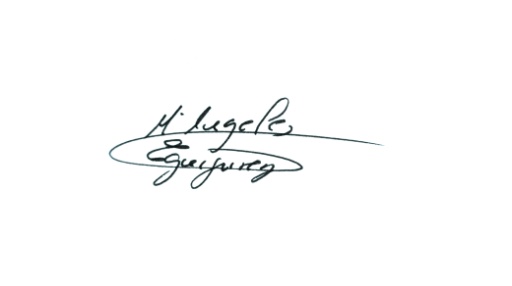 Todos los participantes recibirán un obsequio.FDO: Mª Angeles EguigurenConcejala de Cultura, Educación y Juventud